ΕΕΠ/ΕΒΠ 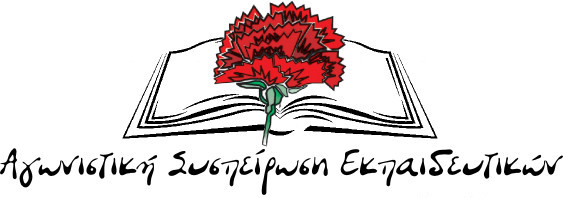 ΟΛΟΙ και ΟΛΕΣ στην κινητοποίηση στην ΠΔΕ Αττικής την Παρασκευή 8/6 στη 13:30Συναδέλφισσες, συνάδελφοιΑπό χθες 4 Ιουνίου ξεκίνησαν να αναρτώνται οι προσωρινοί πίνακες αναπληρωτών ΕΕΠ/ΕΒΠ από τις ΠΔΕ ανά την Ελλάδα. Στην Αττική όπου συγκεντρώνεται και ο κύριος όγκος των αναπληρωτών, αναρτήθηκαν οι πίνακες για το ΕΒΠ στους οποίους, με την προβληματική από την αρχή διαδικασία που ακολουθήθηκε, απορρίφθηκαν 154 συνάδελφοί μας σε σύνολο 724 αιτήσεων! Ποσοστό που αναλογεί στο 21,3%! Δηλαδή ένας στους πέντε συναδέλφους απορρίπτεται! Πρόκειται για έναν εξαιρετικά μεγάλο αριθμό απορριπτέων με ευθύνη της ΠΔΕ Αττικής, αλλά και του Υπουργείου Παιδείας που νομιμοποίησε αυτή τη διαδικασία, χωρίς να δίνεται η δυνατότητα να γίνουν οι αιτήσεις δια ζώσης ή να υπάρχουν άλλες ασφαλιστικές δικλείδες για την ορθή κατάθεσή τους. Ο τεράστιος αυτός αριθμός των απορριπτέων αποδεικνύει το άκυρο της όλης διαδικασίας! Και ακόμα δε βγήκαν οι πίνακες των κλάδων του ΕΕΠ...Η ΑΣΕ ΕΕΠ/ΕΒΠ είχε έγκαιρα προειδοποίηση για τον κίνδυνο ενός τέτοιου ενδεχομένου, για αυτό και όταν γινόντουσαν οι αιτήσεις είχε προτείνει στο ΔΣ του ΣΕΕΠΕΑΑ να γίνει κινητοποίηση και να απαιτηθεί η διασφάλιση της διαδικασίας! Η πρόταση όμως αυτή απορρίφθηκε από τα υπόλοιπα μέλη του ΔΣ γιατί όπως είπαν θα ήταν άμαζη η κινητοποίηση.... Με το ίδιο σκεπτικό, στη χθεσινή συνεδρίαση του ΔΣ του ΣΕΕΠΕΑ Αττικής, ο εκπρόσωπος της ΑΣΕ πρότεινε να υπάρξει άμεσα δυναμική κινητοποίηση του Συλλόγου στην ΠΔΕ Αττικής απαιτώντας να αρθεί ΤΩΡΑ αυτή η κατάφορη αδικία! Αυτή τη στιγμή παίζεται ένα παιχνίδι πάνω στις πλάτες των αναπληρωτών! Συνάδελφοί μας θα μείνουν του χρόνου χωρίς δουλειά! Θα χάσουν χρήματα, ένσημα, προϋπηρεσία.... σε πολλούς από αυτούς από πίσω υπάρχουν και οικογένειες, μωρά, παιδιά... και όλα αυτά γιατί από την ΠΔΕ Αττικής, ελαφρά τη καρδία, πετάνε στο δρόμο συναδέλφους που... δεν τσέκαραν κάποιο κουτάκι στη δήλωση! Την ίδια στιγμή το Υπουργείο νίπτει τας χείρας...Ε, λοιπόν ας μην αφήσουμε αυτή την κατάφορη αδικία να τους περάσει!!!Αυτή τη φορά ο λόγος πρέπει να είναι βροντερός και να ανήκει στους ίδιους τους αναπληρωτές!Να μην τους περάσει! ΤΩΡΑ να παρθούν ΑΜΕΣΑ μέτρα για όλους όσους απορρίφθηκαν! Να δοθεί η δυνατότητα σε όλους τους απορριφθέντες να διορθωθούν οι δηλώσεις!Καλούμε όλα τα μέλη ΕΕΠ και ΕΒΠ την Παρασκευή σε κινητοποίηση στην ΠΔΕ Αττικής στη 13:30!ΟΛΟΙ και ΟΛΕΣ ΤΗΝ ΠΕΜΠΤΗ 7/6, 18:30 ΣΤA ΠΡΟΠΥΛΑΙΑ ΚΑΙ ΠΟΡΕΙΑ ΠΡΟΣ ΤΗ ΒΟΥΛΗ για την απόσυρση του Νομοσχεδίου!